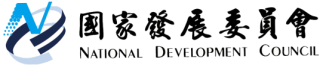 新聞稿發布日期：107年12月20日聯 絡 人：張惠娟聯絡電話：2316-5910行政院通過「衝刺建設 貫徹執行力」之「108年國家發展計畫」行政院院會今(20)日通過「108年國家發展計畫」(以下稱本計畫)，將由院分行各機關積極推動辦理。108 年國家發展計畫，國發會衡酌國內外經濟情勢與政府積極作為，設定108年總體經濟目標為經濟成長率2.4至2.6%、失業率3.6至3.7%、消費者物價指數(CPI)上漲率不超過2%；另為展現政府施政決心與毅力，選定13 項跨機關政策與10 個機關分別訂定KPI。賴院長強調，政府施政必須貼近民意，各項計畫應有效落實到地方，請各部會強化與地方之溝通與合作，以利政策執行與追蹤，並發揮整體綜合效益；又鑒於世界先進國家均運用資通訊科技，推動政府數位轉型，賴院長也請各部會推動業務時，善用民間大數據資料，洞悉趨勢、對症下藥、主動回應，以增進人民對政府的信賴。因應全球經貿秩序重整、數位經濟快速發展的新局勢，本計畫秉持「求穩、應變、進步」的原則，呼應聯合國永續發展目標(SDGs)精神，務實訂定年度總體經濟目標，並規劃「安居樂業」、「生生不息」、「均衡臺灣」、「國家安全與國際參與」等政策主軸，全方位推動國家建設，以持續深耕國家實力，壯大臺灣。面對美中貿易戰等國際不確性風險升高，國內外機構紛紛下修明年全球及臺灣經濟成長預測。臺灣作為一個外貿導向的經濟體，易受國際經貿情勢之影響，在外需成長減緩下，政府積極擴大內需以因應可能的衝擊，本計畫透過擴大公共建設、引導臺商回流投資、促進薪資成長，以加強內需動能；加速推動產業創新、數位轉型與結構改革，以提升經濟創新活力與發展潛力。本計畫從人民需求的角度思考，規劃「安居樂業」、「生生不息」、「均衡臺灣」、「國家安全與國際參與」等四大政策主軸，策略涵蓋歡迎台商回台投資行動方案、雙語國家、地方創生、新經濟移民法立法、完備都市更新法制、產業創新條例修正立法等施政新重點；在延續性政策上，則持續推動落實新世代反毒策略、營造友善育兒環境、優化新創發展、優化所得稅制、加速執行前瞻基礎建設、永續觀光發展、深耕文化臺灣、活化中興新村、推動GDPR適足性認定、國家安全與國際參與等重點政策。為展現政府推動重大政策的決心，本計畫延續107年做法，擇定具政策優先性、攸關人民福祉之項目，包括反毒策略、食安五環、空污防制、長期照顧、公共化托育、亞洲･矽谷、智慧機械、綠能產業、生醫產業、新農業、新南向、地方創生等範疇，訂定成果型、具代表性及人民有感之KPI，計有13項跨機關政策KPI，以及10個機關別KPI(內政部、財政部、教育部、經濟部、交通部、衛福部、文化部、勞動部、科技部、金管會)，戮力推動，彰顯政府施政的積極作為。後續各部會將積極落實，努力達成計畫目標，展現施政成果，讓人民真正有感。